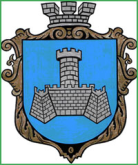 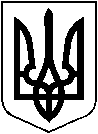 УКРАЇНАм. Хмільник    Вінницької областіР О З П О Р Я Д Ж Е Н Н ЯМІСЬКОГО ГОЛОВИ   Від 12 червня 2023 року                                                                  №288-рПро вихід комісії щодо обстеження приміщення ФАПів у с. М. Митник та с. Філіопіль Враховуючи лист директора КНП «Хмільницький ЦПМСД» Лариси ДУБОВОЇ від 28.04.2023 року №01-23/347 щодо обстеження приміщення ФАПів у с. М. Митник та с. Філіопіль, керуючись ст.ст. 42,59 Закону України «Про місцеве самоврядування в Україні»:1.Склад комісії:2. Комісії приступити до роботи з 14.06.2023року, розглянути факти зазначені у вище вказаному листі та скласти відповідний акт обстеження.3. Комісії використовувати автотранспорт  КНП «Хмільницький ЦПМСД»;4. Контроль за виконання цього розпорядження послати на заступника міського голови з питань діяльності виконавчих органів міської ради Андрія СТАШКО. Міський голова 							Микола ЮРЧИШИНАндрій СТАШКОГолова комісіїЗаступник міського голови з питань діяльності виконавчих органів Хмільницької міської ради; Сергій БУЛИКОВЗаступник голови комісіїНачальник відділу з питань охорони здоров’я Хмільницької міської ради;Оксана ТЕНДЕРИС секретар комісіїГоловний спеціаліст юридичного відділу Хмільницької міської ради;Члени робочої комісії:Члени робочої комісії:Надія БУЛИКОВАНачальник юридичного відділу Хмільницької міської ради;Олександр ОЛІЙНИК Начальник управління містобудування та архітектури, головний архітектор міста;Галина КИЄНКОНачальник управління житлово-комунального  господарства та комунальної власності Хмільницької міської ради;Тетяна ШКАТЮК Староста Великомитницького старостинського округу; Ірина НОВАК  Представник КНП «Хмільницький ЦПМСД»  за згодою. 